การแข่งขันเทควันโดนานาชาติ ชิงถ้วยพระราชทานสมเด็จพระนางเจ้าสิริกิติ์ พระบรมราชินีนาถ ในรัชกาลที่ ๙8th TIRAK TAEKWONDO INTERNATIONAL CHAMPIONSHIP 2018วันเสาร์ที่ 27 ตุลาคม พ.ศ. 2561ณ John Paul II Sports Centerมหาวิทยาลัยอัสสัมชัญ วิทยาเขตสุวรรณภูมิจัดการแข่งขันโดย TIRAK TAEKWONDO8th TIRAK TAEKWONDO INTERNATIONAL CHAMPIONSHIP 2018ประเภทเคียวรูกิ (ต่อสู้)รุ่นน้ำหนักนักกีฬา: ประเภทเดี่ยวประเภทยุวชนชาย-หญิง อายุไม่เกิน 6 ปี (ไม่เกิน พ.ศ. 2555) Class A, B, Cประเภทยุวชนชาย-หญิง อายุ 7-8 ปี (ระหว่าง พ.ศ.2553-2554) Class A, B, Cประเภทยุวชนชาย-หญิง อายุ 9-10 ปี (ระหว่าง พ.ศ. 2552-2551) Class A, B, Cประเภทยุวชนชาย-หญิง อายุ 11-12 ปี (ระหว่าง พ.ศ. 2549-2550) Class A, Bประเภทยุวชนชาย-หญิง อายุ 13-14 ปี (ระหว่าง พ.ศ. 2547-2548) Class A, Bประเภทเยาวชนชาย-หญิง อายุ 15-17 ปี (ระหว่าง พ.ศ. 2544-2546) Class A, Bประเภทประชาชนชาย-หญิง อายุ 18 ปี ขึ้นไป (พ.ศ. 2543 ขึ้นไป) Class Aรุ่นน้ำหนักนักกีฬา: ประเภททีม 3 คนประเภทพุมเซ่ (ท่ารำ)รุ่นการแข่งขัน: ประเภทเดี่ยวประเภทยุวชนเยาวชน (ชาย/หญิง) อายุไม่เกิน 6 ปี, อายุ 7-8 ปี, อายุ 9-10 ปี, อายุ 11-12 ปี, อายุ 13-14 ปี และอายุ 15-17 ปีประเภทประชาชน (ชาย/หญิง) อายุ 18-30 ปีประเภทประชาชน (ชาย/หญิง) อายุ 31-40 ปี, อายุ 41-50 ปี, อายุ 51-60 ปี, อายุ 61 ปี ขึ้นไป 		**ผู้ชนะ (เหรียญทอง) ในรุ่นอายุ 31-40 ปี, อายุ 41-50 ปี, อายุ 51-60 ปี, อายุ 61 ปี ขึ้นไป จะได้รับ		ถ้วยรางวัลนักกีฬายอดเยี่ยมประเภทพุมเซ่ (ทั้งชายและหญิง)รุ่นการแข่งขัน: ประเภทคู่ผสมประเภทยุวชนชาย-หญิง อายุไม่เกิน 8 ปี, อายุ 9-10 ปี, อายุ 11-12 ปี, อายุ 13-14 ปี และอายุ 15-17 ปีประเภทประชาชนชาย-หญิง อายุ 18-30 ปี และอายุ 31 ปี ขึ้นไปรุ่นการแข่งขัน: ประเภททีม 3 คน (ทีมชาย/ทีมหญิง)ประเภทยุวชนชาย-หญิง อายุไม่เกิน 8 ปี, อายุ 9-10 ปี, อายุ 11-12 ปี, อายุ 13-14 ปี และอายุ 15-17 ปีประเภทประชาชนชาย-หญิง อายุ 18-30 ปี และอายุ 31 ปี ขึ้นไปสถานที่ชั่งน้ำหนัก ณ The Cotai Luxury Design Hotel (ก่อนถึงม.เอแบค 500 เมตร)วันศุกร์ที่ 26 ตุลาคม พ.ศ. 2561 เวลา 12.00-19.00 น. ชั่งน้ำหนักวันศุกร์ที่โรงแรมวันเดียวเท่านั้น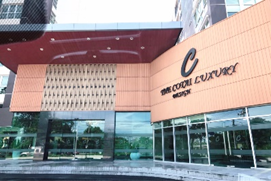 สถานที่จัดการแข่งขัน 8th TIRAK TAEKWONDO INTERATIONAL CHAMPIONSHIP 2018John Paul II Sports Center, Assumption University Suvarnabhumi Campus (ABAC Bangna)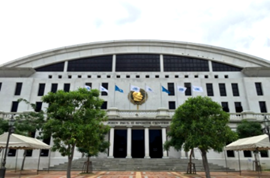 8th TIRAK TAEKWONDO INTERNATIONAL CHAMPIONSHIP 2018ใบสมัครเข้าร่วมการแข่งขัน	ชื่อทีม		:	_______________________________________________________	ชื่อผู้จัดการทีม :       _______________________________________________________	เบอร์ติดต่อ 	:	_______________________________________________________	อีเมล์		:	_______________________________________________________	ที่อยู่ (ในการจัดส่งเอกสาร)	:______________________________________________________________________________________________________________________________จำนวนสมาชิกของทีมทั้งหมด____คน โค้ช____คน นักกีฬา____คน ***ส่งทางอีเมล์เท่านั้นภายในวันพุธที่ 24 ตุลาคม พ.ศ. 2561***วันที่_____เดือน______________ พ.ศ. 2561ระเบียบปฏิบัติข้าพเจ้า นาย/นางสาว____________________________________________________ตำแหน่งผู้จัดการทีม ______________________________________________________(ชื่อทีม)ข้าพเจ้าส่งทีมเทควันโดเข้าร่วมการแข่งขัน 8th TIRAK TAEKWONDO INTERNATIONAL CHAMPIONSHIP 2018 
ณ มหาวิทยาลัยอัสสัมชัญ ในวันที่ 27 ตุลาคม พ.ศ. 2561ข้าพเจ้าได้อ่านระเบียบการแข่งขันเป็นที่เข้าใจดีแล้วและยอมรับกฎกติกาทุกข้อของการแข่งขันข้าพเจ้าขอรับรองข้อมูลของนักกีฬาในทีมที่สมัครเข้าแข่งขันว่าเป็นความจริงทุกประการ หากข้อมูลเป็นเท็จข้าพเจ้าจะยอมรับการตัดสิทธิ์ออกจากการแข่งขันของนักกีฬาโดยปราศจากข้อโต้แย้งใดๆทั้งสิ้นหากนักกีฬาของข้าพเจ้าได้รับบาดเจ็บจากการแข่งขัน ข้าพเจ้าและทีมของข้าพเจ้าจะไม่เรียกร้องค่าเสียหายใดๆทั้งสิ้นจากฝ่ายจัดการแข่งขันหากข้าพเจ้าและทีมของข้าพเจ้าไม่ปฏิบัติตามกฎระเบียบที่กำหนดไว้ จะยอมรับการตัดสิทธิ์การรับถ้วยรางวัลทุกประเภทของการแข่งขันและเงินรางวัลข้าพเจ้าและทุกคนในทีม รวมทั้งทีมกองเชียร์จะไม่ก่อความวุ่นวาย ก่อเหตุทะเลาะวิวาท หรือเจตนาทำร้ายร่างกาย ซึ่งการกระทำดังกล่าวนั้น เป็นเหตุทำให้เกิดความเสียหาย ทางฝ่ายจัดการแข่งขันจะดำเนินคดีตามกฎหมายทันที โดยไม่มีข้อยกเว้น *** การตัดสินใจของฝ่ายจัดการแข่งขัน ถือเป็นสิทธิ์ขาดในทุกกรณี ***						ลงชื่อ	_______________________________								ตำแหน่งผู้จัดการทีมหมายเหตุ  เอกสารฉบับนี้เป็นเอกสารสำคัญที่ใช้เป็นหลักฐานในการสมัครเข้าแข่งขัน และผู้จัดการทีมจะต้องแนบสำเนาบัตรประจำตัวประชาชนมาคู่กับเอกสารฉบับนี้ใบสรุปรายชื่อประเภทเคียวรูกิ (ต่อสู้)  :  เดี่ยว (ชาย)	ชื่อทีม...................................................................................โทร..................................................	ชื่อผู้จัดการทีม......................................................................โทร.................................................	ชื่อผู้ฝึกสอน..........................................................................โทร................................................ใบสรุปรายชื่อประเภทเคียวรูกิ (ต่อสู้)  :  เดี่ยว (หญิง)	ชื่อทีม...................................................................................โทร..................................................	ชื่อผู้จัดการทีม......................................................................โทร.................................................	ชื่อผู้ฝึกสอน..........................................................................โทร................................................ใบสรุปรายชื่อประเภทเคียวรูกิ (ต่อสู้)  :  ทีม 3 คน (ทีมชาย)	ชื่อทีม...................................................................................โทร..................................................	ชื่อผู้จัดการทีม......................................................................โทร.................................................	ชื่อผู้ฝึกสอน..........................................................................โทร................................................ใบสรุปรายชื่อประเภทเคียวรูกิ (ต่อสู้)  :  ทีม 3 คน (ทีมหญิง)	ชื่อทีม...................................................................................โทร..................................................	ชื่อผู้จัดการทีม......................................................................โทร.................................................	ชื่อผู้ฝึกสอน..........................................................................โทร................................................ใบสรุปรายชื่อประเภทพุมเซ่ (ท่ารำ)  :  เดี่ยว (ชาย)	ชื่อทีม...................................................................................โทร..................................................	ชื่อผู้จัดการทีม......................................................................โทร.................................................	ชื่อผู้ฝึกสอน..........................................................................โทร................................................ใบสรุปรายชื่อประเภทพุมเซ่ (ท่ารำ)  :  เดี่ยว (หญิง)	ชื่อทีม...................................................................................โทร..................................................	ชื่อผู้จัดการทีม......................................................................โทร.................................................	ชื่อผู้ฝึกสอน..........................................................................โทร................................................ใบสรุปรายชื่อประเภทพุมเซ่ (ท่ารำ)  :  คู่ผสมชายหญิง	ชื่อทีม...................................................................................โทร..................................................	ชื่อผู้จัดการทีม......................................................................โทร.................................................	ชื่อผู้ฝึกสอน..........................................................................โทร................................................ใบสรุปรายชื่อประเภทพุมเซ่ (ท่ารำ)  :  ทีม 3 คน (ทีมชาย)	ชื่อทีม...................................................................................โทร..................................................	ชื่อผู้จัดการทีม......................................................................โทร.................................................	ชื่อผู้ฝึกสอน..........................................................................โทร................................................ใบสรุปรายชื่อประเภทพุมเซ่ (ท่ารำ)  :  ทีม 3 คน (ทีมหญิง)	ชื่อทีม...................................................................................โทร..................................................	ชื่อผู้จัดการทีม......................................................................โทร.................................................	ชื่อผู้ฝึกสอน..........................................................................โทร................................................วันแข่งขันวันเสาร์ที่ 27 ตุลาคม พ.ศ. 2561เวลาแข่งขันเริ่มตั้งแต่ 08.30 น. เป็นต้นไปจัดการแข่งขันโดยTIRAK TAEKWONDOสถานที่John Paul II Sports Center มหาวิทยาลัยอัสสัมชัญ วิทยาเขตสุวรรณภูมิ (ABAC)สนามแข่งขันจัดในห้องแอร์เบอร์ติดต่อ097-154-4648 / 063-998-2333E-mailTirakchampionship@hotmail.comหมดเขตรับสมัครวันพุธที่ 24 ตุลาคม พ.ศ. 2561 เวลา 23.59 น.ชำระค่าแข่งขันโอนเงินเข้าบัญชีเท่านั้น  ***ภายในวันพุธที่ 24 ตุลาคม พ.ศ. 2561***ชื่อบัญชี น.ส.ฐิศิรักษ์ สู้ณรงค์  ธนาคารกสิกรไทย  สาขา เซ็นทรัลพลาซา บางนา  บัญชีออมทรัพย์ เลขที่ 604-2-00367-9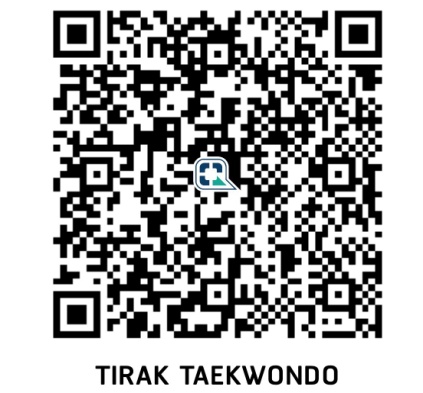 ***กรุณาเก็บสลิปการโอนเงินไว้เป็นหลักฐานและนำสลิปการโอนเงินมาแสดงเพื่อรับไอดีการ์ด ในวันชั่งน้ำหนักเท่านั้น (วันที่ 26 ตุลาคม พ.ศ. 2561) มิฉะนั้นถือว่า สละสิทธิ์ในการแข่งขันและเมื่อสมัครเข้าแข่งขันแล้วไม่สามารถขอค่าสมัครคืน ไม่ว่ากรณีใดๆ ทั้งสิ้น***ลงทะเบียน, รับไอดีการ์ด, ชั่งน้ำหนักวันศุกร์ที่ 26 ตุลาคม พ.ศ. 2561 เวลา 12.00-19.00 น. สถานที่ชั่งน้ำหนัก ณ The Cotai Luxury Design Hotel ชั่งน้ำหนักวันศุกร์ที่โรงแรมวันเดียวเท่านั้น(ก่อนถึงม.เอแบค 500 เมตร)นักกีฬาจะต้องนำสูติบัตรหรือบัตรประชาชน มาแสดงเพื่อชั่งน้ำหนัก (ใช้เอกสารตัวจริงเท่านั้น)นักกีฬาสามารถชั่งน้ำหนักได้คนละ 2 ครั้ง  หมายเหตุ:  กรณีชั่งน้ำหนักไม่ผ่านไม่สามารถเปลี่ยนรุ่นได้, กรณีไม่ชั่งน้ำหนักจะถูกปรับแพ้ประชุมผู้จัดการทีมวันศุกร์ที่ 26 ตุลาคม พ.ศ. 2561 เวลา 14.00-15.00 น.สถานที่ประชุมผู้จัดการทีม ณ The Cotai Luxury Design Hotel (ก่อนถึงม.เอแบค 500 เมตร)เอกสารในการสมัคร1. ใบสมัครเข้าร่วมการแข่งขัน (หน้า 14 และ 15, หน้า 16-24 ตามประเภทที่สมัครแข่งขัน)2. สำเนาบัตรประจำตัวประชาชนของผู้จัดการทีม3. หลักฐานการโอนเงินส่งเอกสาร1. ส่งเอกสารทางอีเมล์  Email : Tirakchampionship@hotmail.com 2. ฐิรักษ์ เทควันโด สาขาเซ็นทรัลพลาซา บางนา ชั้น 5ทีมที่เข้าร่วมการแข่งขันจะต้องส่งเอกสารให้ครบถ้วน และชำระค่าแข่งขันภายในวันพุธที่ 24 ตุลาคม พ.ศ. 2561ประเภทในการแข่งขันเคียวรูกิ (ต่อสู้)- เดี่ยว (ชาย/หญิง)- ทีม 3 คน (ทีมชาย/ทีมหญิง)พุมเซ่ (ท่ารำ)- เดี่ยว (ชาย/หญิง)- คู่ผสมชายหญิง- ทีม 3 คน (ทีมชาย/ทีมหญิง)เคียวรูกิ1. ประเภทต่อสู้เดี่ยว (ชาย/หญิง)- ยุวชนอายุไม่เกิน 6 ปี     (Class A, B, C)- ยุวชนอายุ 7-8 ปี	(Class A, B, C)- ยุวชนอายุ 9-10 ปี	(Class A, B, C)- ยุวชนอายุ 11-12 ปี	(Class A, B)- ยุวชนอายุ 13-14 ปี 	(Class A, B)- เยาวชนอายุ 15-17 ปี (Class A ใช้เกราะและเฮดการ์ดไฟฟ้า KP&P, Class B ใช้เกราะธรรมดา)- ประชาชนอายุ 18 ปี ขึ้นไป (Class A ใช้เกราะและเฮดการ์ดไฟฟ้า KP&P, International Referee, VDO replay)*Class A = มือเก่า นักกีฬาระดับ สายเหลือง – สายดำ (ไม่บังคับท่าเตะ)*Class B = มือใหม่ นักกีฬาระดับ สายเหลือง – สายเขียว (สามารถเตะศีรษะได้และห้ามเตะท่าสวิงคิก )*Class C = มือใหม่พิเศษ นักกีฬาระดับ สายขาว – สายเหลือง (ห้ามเตะศีรษะและเตะได้เฉพาะราวคิกเท่านั้น) ไม่นับคะแนนเหรียญ Class C2. ประเภทต่อสู้ทีม 3 คน (ทีมชาย/ทีมหญิง) ใช้เกราะธรรมดา- ยุวชนอายุ 7-8 ปี		ไม่จำกัดสาย- ยุวชนอายุ 9-10 ปี		ไม่จำกัดสาย- ยุวชนอายุ 11-12 ปี		ไม่จำกัดสาย- ยุวชนอายุ 13-14 ปี		ไม่จำกัดสาย- เยาวชนอายุ 15-17 ปี		ไม่จำกัดสาย- ประชาชนอายุ 18 ปี ขึ้นไป	ไม่จำกัดสายพุมเซ่1. ประเภทท่ารำเดี่ยว (ชาย/หญิง)- ยุวชนอายุไม่เกิน 6 ปี- ยุวชนอาย 7-8 ปี- ยุวชนอายุ 9-10 ปี	- ยุวชนอายุ 11-12 ปี	- ยุวชนอายุ 13-14 ปี 	- เยาวชนอายุ 15-17 ปี - ประชาชนอายุ 18-30 ปี- ประชาชนอายุ 31-40 ปี- ประชาชนอายุ 41-50 ปี- ประชาชนอายุ 51-60 ปี- ประชาชนอายุ 61 ปี ขึ้นไป2. ประเภทท่ารำคู่ผสม (ชาย/หญิง)- ยุวชนอายุไม่เกิน 8 ปี- ยุวชนอายุ 9-10 ปี	- ยุวชนอายุ 11-12 ปี	- ยุวชนอายุ 13-14 ปี 	- เยาวชนอายุ 15-17 ปี - ประชาชนอายุ 18-30 ปี- ประชาชนอายุ 31 ปี ขึ้นไป3. ประเภทท่ารำทีม 3 คน (ทีมชาย/ทีมหญิง)- ยุวชนอายุไม่เกิน 8 ปี- ยุวชนอายุ 9-10 ปี	- ยุวชนอายุ 11-12 ปี	- ยุวชนอายุ 13-14 ปี 	- เยาวชนอายุ 15-17 ปี - ประชาชนอายุ 18-30 ปี- ประชาชนอายุ 31 ปี ขึ้นไปค่าแข่งขันเคียวรูกิ (ต่อสู้)- ประเภทเดี่ยว 600 บาท - ประเภทเดี่ยว 700 บาท (นักกีฬาเกราะไฟฟ้า Class A รุ่นอายุ 15-17 ปีและอายุ 18 ปี ขึ้นไป)- ประเภททีม 1,200 บาท พุมเซ่ (ท่ารำ)- ประเภทเดี่ยว 600 บาท- ประเภทคู่ผสม 900 บาท- ประเภททีม 1,200 บาทกฎและกติกา1. ใช้ระบบการแข่งขันแบบแพ้คัดออก (เคียวรูกิและพุมเซ่มีสายแข่งเช่นเดียวกัน) 2. นักกีฬา 1 คน มีสิทธิ์ลงแข่งขันประเภทเคียวรูกิ (เดี่ยว) และพุมเซ่ (เดี่ยว) ได้เพียง 1 รุ่น เท่านั้น3. ไม่จำกัดจำนวนนักกีฬาในแต่ละรุ่น4. การแข่งขันประเภทเคียวรูกิ การแข่งขัน 3 ยก เวลาที่ใช้ในการแข่งขัน ตั้งแต่รุ่นอายุ 6-14 ปี แข่งขันยกละ 1 นาที พัก 30 วินาที และรุ่นอายุ 15 ปี ขึ้นไป แข่งขันยกละ 1.30 นาที พัก 45 วินาที (อาจมีการเปลี่ยนแปลงตามความเหมาะสม)5. นักกีฬาใช้เกราะธรรมดา ในการแข่งขันตั้งแต่ยุวชนอายุไม่เกิน 6 ปี ถึงเยาวชนอายุ 15-17 ปี (Class B) นักกีฬาจะต้องใส่เกราะ, กระจับ, สนับแขน, สนับขา, ฟันยาง, ถุงมือ, ถุงเท้าและเฮดการ์ด (สีน้ำเงิน, สีแดง, สีขาว)6. นักกีฬาใช้เกราะและเฮดการ์ดไฟฟ้า KP&P ในการแข่งขันตั้งแต่เยาวชนอายุ 15-17 ปี (Class A) และประชาชนอายุ 18 ปี ขึ้นไป ***นักกีฬาจะต้องเตรียมถุงเท้าไฟฟ้า KP&P มาเอง***7. การแข่งขันเคียวรูกิประเภททีมทุกรุ่นอายุใช้เกราะธรรมดา8. นักกีฬาทุกคนจะต้องเตรียมอุปกรณ์มาเอง9. ผู้เข้าร่วมการแข่งขันทุกคนต้องรับผิดชอบค่ารักษาพยาบาลในทุกกรณีเอง10. เมื่อปิดระบบรับสมัครออนไลน์แล้ว จะไม่สามารถเปลี่ยนแปลงรุ่นน้ำหนักหรือสายแข่งได้ เพราะฉะนั้นจะต้องแก้ไขรุ่นก่อนปิดรับสมัครเท่านั้นและไม่คืนเงินทุกกรณี11. ในกรณีนักกีฬาชั่งน้ำหนักไม่ผ่านจะจับคู่พิเศษเพื่อชิงเหรียญทองแดงเท่านั้นและไม่คืนเงินทุกกรณี12. ทีมและผู้เข้าร่วมการแข่งขันจะต้องยอมรับและปฏิบัติตามกฎระเบียบของการแข่งขันทุกประการ***13. ทีมที่ก่อความวุ่นวายและทำให้ผู้จัดได้รับความเสียหาย และทีมที่ก่อเหตุให้เกิดความเสียหายในการแข่งขัน จะถูกตัดสิทธิ์การรับเหรียญและการรับถ้วยรางวัลทุกประเภทของการแข่งขันและเงินรางวัล 10,000 บาท***การประท้วงโค้ชต้องประท้วงภายใน 10 นาที หลังจากการแข่งขันและต้องวางเงิน 3,000 บาท เหรียญรางวัลเคียวรูกิ (ต่อสู้) และพุมเซ่ (ท่ารำ)ชนะเลิศอันดับ 1  	ได้รับรางวัลเหรียญทอง       	พร้อมเกียรติบัตรรองชนะเลิศอันดับ 1  	ได้รับรางวัลเหรียญเงิน        	พร้อมเกียรติบัตรรองชนะเลิศอันดับ 2  	ได้รับรางวัลเหรียญทองแดง 	พร้อมเกียรติบัตร (2 ตำแหน่ง)ถ้วยรางวัล1. ถ้วยรางวัลพระราชทาน ชนะเลิศอันดับ 1 พร้อมเงินรางวัล 10,000 บาท สำหรับทีมที่มีคะแนนมากที่สุด จำนวน 1 รางวัล (นับคะแนนรวมจาก Class A และ Class B เท่านั้น)2. ถ้วยรางวัล รองชนะเลิศอันดับ 1 พร้อมเงินรางวัล 6,000 บาท3. ถ้วยรางวัล รองชนะเลิศอันดับ 2 พร้อมเงินรางวัล 4,000 บาทเกณฑ์การพิจาณา  1. ทีมที่มีคะแนนรวมสูงสุดเป็นอันดับ 1-3 จะเป็นผู้ได้รับถ้วยรางวัลและเงินรางวัล โดยนับคะแนนจากนักกีฬาชายและนักกีฬาหญิง ทั้งประเภทเคียวรูกิและพุมเซ่ (ไม่นับคะแนน Class C และคู่พิเศษ) โดยคิดคะแนน ดังนี้เหรียญทอง = 5 คะแนน เหรียญเงิน  = 3 คะแนนเหรียญทองแดง = 1 คะแนน2. ถ้วยรางวัลจะพิจารณาจากทีมที่มีคะแนนสูงสุดจำนวน 3 อันดับแรก นับจากคะแนนรวมของเหรียญทอง เหรียญเงิน และเหรียญทองแดง3. ถ้าในกรณีที่ทีมมีคะแนนรวมเท่ากันจะพิจารณาจากทีมที่มีเหรียญทองมากกว่าตามลำดับถ้วยรางวัลนักกีฬายอดเยี่ยม1. ถ้วยรางวัลนักกีฬาชายและหญิงเคียวรูกิ (ต่อสู้) ยอดเยี่ยม ประเภทเดี่ยว จำนวน 14 รางวัล 
(เฉพาะนักกีฬา Class A เท่านั้น)ได้แก่ รุ่นอายุ ไม่เกิน 6 ปี, 7-8 ปี, 9-10 ปี, 11-12 ปี, 13-14 ปี, 15-17 ปี และอายุ 18 ปี ขึ้นไป2. ถ้วยรางวัลนักกีฬาชายและหญิงพุมเซ่ (ท่ารำ) ยอดเยี่ยม ประเภทเดี่ยว จำนวน 22 รางวัล  ได้แก่ รุ่นอายุ ไม่เกิน 6 ปี, 7-8 ปี, 9-10ปี, 11-12 ปี, 13-14ปี, 15-17 ปี, 18-30 ปี, 31-40 ปี, 41-50 ปี, 51-60 ปี และ อายุ 61 ปี ขึ้นไปเกณฑ์การพิจารณา  รางวัลนักกีฬายอดเยี่ยมเคียวรูกิและพุมเซ่พิจารณาจากรุ่นที่มีนักกีฬามากที่สุด***ถ้วยรางวัลพิเศษพร้อมชื่อทีม1. ถ้วยรางวัลพิเศษสำหรับทีมที่ส่ง 30 รายการขึ้นไป (ทีมต้องส่งเอกสารให้ครบและชำระเงินภายในวันที่ 21 ตุลาคม พ.ศ. 2561 เท่านั้น)2. ถ้วยรางวัลพิเศษสำหรับทีมที่ส่ง 15 รายการขึ้นไป และเคยเข้าร่วมการแข่งขันแมทฐิรักษ์ครั้งที่ 6 หรือครั้งที่ 7 (ส่งรูปถ่ายที่เข้าร่วมการแข่งขันแมทฐิรักษ์ครั้งที่ 6 หรือครั้งที่ 7 พร้อมเอกสารการสมัครและชำระเงินภายในวันที่ 21 ตุลาคม พ.ศ. 2561 เท่านั้น)หมายเหตุ:  นับคะแนนประเภทคู่และประเภททีมเป็น 1 รายการAไม่เกิน 18 กก.B18-20 กก.C20-22 กก.D22-24 กก.E24 กก. ขึ้นไปAไม่เกิน 20 กก.B20-22 กก.C22-24 กก.D24-27 กก.E27-30 กก.F30 กก. ขึ้นไปAไม่เกิน 23 กก.B23-25 กก.C25-27 กก.D27-29 กก.E29-32 กก.F32-36 กก.G36 กก. ขึ้นไปAไม่เกิน 25 กก.B25-28 กก.C28-31 กก.D31-34 กก.E34-38 กก.F38-42 กก.G42-46 กก.H46 กก. ขึ้นไปรุ่นน้ำหนักชายหญิงAไม่เกิน 33 กก.ไม่เกิน 29 กก.B33-37 กก.29-33 กก.C37-41 กก.33-37 กก.D41-45 กก.37-41 กก.E45-49 กก.41-45 กก.F49-53 กก.45-49 กก.G53-57 กก.49-53 กก.H57 กก. ขึ้นไป53 กก. ขึ้นไป รุ่นน้ำหนักชายหญิงAไม่เกิน 45 กก.ไม่เกิน 42 กก.B45-48 กก.42-44 กก.C48-51 กก.44-46 กก.D51-55 กก.46-49 กก.E55-59 กก.49-52 กก.F59-63 กก.52-55 กก.G63-68 กก.55-59 กก.H68-73 กก.59-63 กก.I73-78 กก.63-68 กก.J78 กก. ขึ้นไป68 กก. ขึ้นไปรุ่นน้ำหนักชายหญิงAไม่เกิน 54 กก.ไม่เกิน 46 กก.B54-58 กก.46-49 กก.C58-63 กก.49-53 กก.D63-68 กก.53-57 กก.E68-74 กก.57-62 กก.F74-80 กก.62-67 กก.G80-87 กก.67-73 กก.H87 กก. ขึ้นไป73 กก. ขึ้นไปรุ่นยุวชนอายุ 7-8 ปี (ชาย/หญิง)น้ำหนักรวมกันไม่เกิน 80 กก.รุ่นยุวชนอายุ 9-10 ปี (ชาย/หญิง)น้ำหนักรวมกันไม่เกิน 100 กก.รุ่นยุวชนอายุ 11-12 ปี (ชาย/หญิง)น้ำหนักรวมกันไม่เกิน 120 กก.รุ่นยุวชนอายุ 13-14 ปี (ชาย)น้ำหนักรวมกันไม่เกิน 150 กก.รุ่นยุวชนอายุ 13-14 ปี (หญิง)น้ำหนักรวมกันไม่เกิน 140 กก.รุ่นเยาวชนอายุ 15-17 ปี (ชาย)น้ำหนักรวมกันไม่เกิน 180 กก.รุ่นเยาวชนอายุ 15-17 ปี (หญิง)น้ำหนักรวมกันไม่เกิน 170 กก.รุ่นประชาชนอายุ 18 ปี ขึ้นไป (ชาย)น้ำหนักรวมกันไม่เกิน 200 กก.รุ่นประชาชนอายุ 18 ปี ขึ้นไป (หญิง)น้ำหนักรวมกันไม่เกิน 190 กก.ขั้นสายท่ารำบังคับสายเหลือง1สายเขียว3สายฟ้า5สายน้ำตาล7สายแดง8สายดำKoryoขั้นสายท่ารำบังคับสายเหลือง, สายเขียว, สายฟ้า4สายน้ำตาล, สายแดง7สายดำKuemkungขั้นสายท่ารำบังคับสายดำTaebaekขั้นสายท่ารำบังคับสายเหลือง, สายเขียว, สายฟ้า4สายน้ำตาล, สายแดง7สายดำKoryoขั้นสายท่ารำบังคับสายดำKoryoขั้นสายท่ารำบังคับสายเหลือง, สายเขียว, สายฟ้า4สายน้ำตาล, สายแดง7สายดำKoryoขั้นสายท่ารำบังคับสายดำKoryoลำดับชื่อ-นามสกุลทีมย่อยเพศรุ่นอายุรุ่นน้ำหนักน้ำหนักประเภท0ตัวอย่าง ด.ช. กกกก   กกกกAชาย7-8D (24-27)26มือใหม่1234567891011121314151617181920ลำดับชื่อ-นามสกุลทีมย่อยเพศรุ่นอายุรุ่นน้ำหนักน้ำหนักประเภท1234567891011121314151617181920ลำดับชื่อ-นามสกุลเพศรุ่นอายุน้ำหนักรวมน้ำหนักทั้งหมด123ลำดับชื่อ-นามสกุลเพศรุ่นอายุน้ำหนักรวมน้ำหนักทั้งหมด123ลำดับชื่อ-นามสกุลเพศรุ่นอายุระดับสาย1234567891011121314151617181920ลำดับชื่อ-นามสกุลเพศรุ่นอายุระดับสาย1234567891011121314151617181920ลำดับชื่อ-นามสกุลเพศรุ่นอายุระดับสาย12ลำดับชื่อ-นามสกุลเพศรุ่นอายุระดับสาย123ลำดับชื่อ-นามสกุลเพศรุ่นอายุระดับสาย123